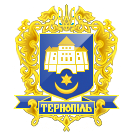 ТЕРНОПІЛЬСЬКА МІСЬКА РАДАПОСТІЙНА КОМІСІЯ З ПИТАНЬ містобудуванняПротокол засідання комісії №16від 25.11.2019 р.Всього членів комісії: 	(7) Паньків Н.М., Газилишин А.Б., Півторак С.Р., Редьква Н.М., Смакоуз Ю.Г., Штопко Ю.В., Шоломейчук Н.В.Присутні члени комісії: 	(4) Паньків Н.М., Смакоуз Ю.Г., Газилишин А.Б., Шоломейчук Н.В.Відсутні члени комісії:	(3) Редьква Н.М., Штопко Ю.В., Півторак С.Р.Кворум є. Засідання комісії правочинне.На засідання комісії запрошені:Трачук Г.Є. – заступник начальника відділу земельних ресурсів;Добрікова С.Є. – начальник управління організаційно-виконавчої роботи;Харів Н.Т. – заступник начальника організаційного відділу ради управління організаційно – виконавчої роботи.Присутні з власної ініціативи:представник заявника гр.Балюк В.В.,мешканці вул. Бригадна,22,Болєщук П.М. – депутат міської ради.Головуюча  – голова комісії Н.М.Паньків.СЛУХАЛИ:	Про розгляд питань, відповідно до листа від 25.11.2019р. №405/01-ІЮ.Результати голосування за затвердження порядку денного: За - 4, проти-0, утримались-0. Рішення прийнято.ВИРІШИЛИ: Затвердити порядок денний.				Порядок денний засідання:Слухали:Про зняття з контролю рішень міської радиДоповідала:	С.Є.ДобріковаРезультати голосування за проект рішення в частині пункту 13, а саме «п.6 рішення міської ради від 25.10.2019 року № 7/38/188 «Управлінням містобудування, архітектури та кадастру,  житлово-комунального господарства, благоустрою та екології розпочати роботу щодо створення та присвоєння назви  скверу на земельній ділянці за адресою вул. Гетьмана П.Орлика.»: За - 4, проти-0, утримались-0. Рішення прийнято.Вирішили:	Рішення комісії №1 додається.Слухали:Про надання дозволу на розроблення проекту землеустрою щодо відведення земельної ділянки за адерсою вул.Глибочанська,54 гр.Балюку В.В.Доповідала:	Г.Є.ТрачукВиступила:	представник заявника гр.Балюк В.В.Результати голосування за проект рішення: За - 4, проти-0, утримались-0. Рішення прийнято.Вирішили:	Рішення комісії №2 додається.Слухали:Про надання дозволу на розроблення технічної документації із землеустрою щодо встановлення (відновлення) меж земельної ділянки в натурі (на місцевості) для обслуговування багатоквартирного житлового будинку за адресою вул.Новий Світ,45 ОСББ «Новий Світ 45»Доповідала:	Г.Є.ТрачукРезультати голосування за проект рішення: За - 4, проти-0, утримались-0. Рішення прийнято.Вирішили:	Рішення комісії №3 додається.Слухали:Про надання дозволу на розроблення проекту землеустрою щодо відведення земельної ділянки для обслуговування багатоквартирного житлового будинку за адресою вул.Стадникової,2 ОСББ «Ваш затишний дім»Доповідала:	Г.Є.ТрачукРезультати голосування за проект рішення: За - 4, проти-0, утримались-0. Рішення прийнято.Вирішили:	Рішення комісії №4 додається.Слухали:Про затвердження проекту землеустрою щодо відведення земельної ділянки по зміні цільового призначення за адресою вул.Бродівська,31 гр.Фірман Б.М.Доповідала:	Г.Є.ТрачукРезультати голосування за проект рішення: За - 0, проти-0, утримались-4. Рішення не прийнято.Вирішили:	Рішення комісії №5 додається.Слухали:Про затвердження проекту землеустрою щодо відведення земельної ділянки за адресою вул.Березова,31 гр.Лазука Л.В.Доповідала:	Г.Є.ТрачукРезультати голосування за проект рішення: За – 1 (Н.М.Паньків), проти-0, утримались-3. Рішення не прийнято.Вирішили:	Рішення комісії №6 додається.Слухали:Про затвердження  проекту землеустрою щодо відведення земельної ділянки по зміні цільового призначення за адресою вул. Стадникової,64 гр. Решетусі Р.М.Доповідала:	Г.Є.ТрачукРезультати голосування за проект рішення: За - 0, проти-0, утримались-4. Рішення не прийнято.Вирішили:	Рішення комісії №7 додається.Слухали:Про затвердження проекту землеустрою щодо відведення земельної ділянки за адресою вул.Текстильна гр.Ляхович Ю.І.Доповідала:	Г.Є.ТрачукРезультати голосування за проект рішення: За - 0, проти-0, утримались-4. Рішення не прийнято.Вирішили:	Рішення комісії №8 додається.Слухали:Про затвердження  проекту землеустрою щодо відведення земельної ділянки за адресою вул.Микулинецька-бічна, 10 ТОВ «Тендер-Плюс»Доповідала:	Г.Є.ТрачукРезультати голосування за проект рішення: За - 4, проти-0, утримались-0. Рішення прийнятоВирішили:	Рішення комісії №9 додається.Слухали:Про затвердження проекту землеустрою щодо відведення земельної ділянки за адресою вул.Тбіліська гр.Лахиті О.М.Доповідала:	Г.Є.ТрачукРезультати голосування за проект рішення: За - 4, проти-0, утримались-0. Рішення прийнято.Вирішили:	Рішення комісії №10 додається.Слухали:Про затвердження проектів землеустрою щодо відведення земельних ділянок за адресою вул.Микулинецька (гр.Ковалик В.В. та інші)Доповідала:	Г.Є.ТрачукРезультати голосування за проект рішення: За - 4, проти-0, утримались-0. Рішення прийнято.Вирішили:	Рішення комісії №11 додається.Слухали:Про надання дозволу на розроблення технічної документації із землеустрою щодо встановлення меж земельної ділянки в натурі (на місцевості) за адресою вул.Молодіжна,1 гр.Глюзу В.П., Литвин Т.П.Доповідала:	Г.Є.ТрачукРезультати голосування за проект рішення: За - 4, проти-0, утримались-0. Рішення прийнято.Вирішили:	Рішення комісії №12 додається.Слухали:Про надання дозволу на розроблення проекту землеустрою щодо відведення земельної ділянки за адресою вул.Замонастирська,38 гр.Барабанщікову Г.Г.Доповідала:	Г.Є.ТрачукРезультати голосування за проект рішення: За - 4, проти-0, утримались-0. Рішення прийнято.Вирішили:	Рішення комісії №13 додається.Слухали:Про надання земельної ділянки за адресою вул. Митрополита Шептицького,30 ТОВ «Веста Метрополіс»Доповідала:	Г.Є.ТрачукРезультати голосування за проект рішення: За - 4, проти-0, утримались-0. Рішення прийнято.Вирішили:	Рішення комісії №14 додається.Слухали:Про надання дозволу на проведення експертної грошової оцінки земельної наданої для обслуговування торгового павільйону з влаштуванням торгово-побутових приміщень з окремим входом  за адресою вул. Львівська,2а ФОП Гамівці В.М.Доповідала:	Г.Є.ТрачукРезультати голосування за проект рішення: За – 2 (Н.М.Паньків, Ю.Г.Смакоуз), проти-0, утримались-2 (А.Б.Газилишин, Н.В.Шоломейчук). Рішення не прийнято.Вирішили:	Рішення комісії №15 додається.Слухали:Про надання земельної ділянки за адресою вул.Чернівецька,22а гр.Заєць О.В.Доповідала:	Г.Є.ТрачукРезультати голосування за проект рішення: За - 4, проти-0, утримались-0. Рішення прийнято.Вирішили:	Рішення комісії №16 додається.Слухали:Про надання дозволу на розроблення проекту землеустрою щодо відведення земельної ділянки за адресою вул.Д.Лук’яновича, 8 гр.Грицику А.С.Доповідала:	Г.Є.ТрачукРезультати голосування за проект рішення: За - 4, проти-0, утримались-0. Рішення прийнято.Вирішили:	Рішення комісії №17 додається.Слухали:Про надання дозволу на укладання договору земельного сервітуту за адресою вул. Протасевича гр. Федчуку М.А.Доповідала:	Г.Є.ТрачукРезультати голосування за проект рішення: За – 2 (Н.М.Паньків, Ю.Г.Смакоуз), проти-0, утримались-2 (А.Б.Газилишин, Н.В.Шоломейчук). Рішення не прийнято.Вирішили:	Рішення комісії №18 додається.Слухали:Про надання дозволу на розроблення проекту землеустрою щодо відведення земельної ділянки за адресою вул.С.Крушельницької,59 гр.Романюк Г.Г.Доповідала:	Г.Є.ТрачукРезультати голосування за проект рішення: За - 4, проти-0, утримались-0. Рішення прийнято.Вирішили:	Рішення комісії №19 додається.Слухали:Про надання дозволу на розроблення технічної документації із землеустрою щодо встановлення меж земельної ділянки в натурі (на місцевості) за адресою вул.Чумацька,23 гр.Копач О.І.Доповідала:	Г.Є.ТрачукРезультати голосування за проект рішення: За - 4, проти-0, утримались-0. Рішення прийнято.Вирішили:	Рішення комісії №20 додається.Слухали:Про передачу безоплатно у власність земельної ділянки за адресою вул.Живова,12 гр.Потюку В.М.Доповідала:	Г.Є.ТрачукРезультати голосування за проект рішення: За – 2 (Н.М.Паньків, Ю.Г.Смакоуз), проти-0, утримались-2 (А.Б.Газилишин, Н.В.Шоломейчук). Рішення не прийнято.Вирішили:	Рішення комісії №21 додається.Слухали:Про надання дозволу на розроблення проекту землеустрою щодо відведення земельної ділянки за адресою вул.Проектна гр.Горбачу О.В.Доповідала:	Г.Є.ТрачукРезультати голосування за проект рішення: За - 0, проти-0, утримались-4. Рішення не прийнято.Вирішили:	Рішення комісії №22 додається.Слухали:Про надання дозволу на розроблення проекту землеустрою щодо відведення земельної ділянки по зміні її цільового призначення за адресою вул. Енергетична,4 гр. Ковальчуку Н.Я.Доповідала:	Г.Є.ТрачукРезультати голосування за проект рішення: За - 0, проти-0, утримались-4. Рішення не прийнято.Вирішили:	Рішення комісії №23 додається.Слухали:Про поновлення договору оренди землі для обслуговування торгового павільйону за адресою вул. Карпенка ФО-П Зайцю В.М.Доповідала:	Г.Є.ТрачукРезультати голосування за проект рішення: За - 4, проти-0, утримались-0. Рішення прийнято.Вирішили:	Рішення комісії №24 додається.Слухали:Про надання дозволу на розроблення проекту землеустрою щодо відведення земельної ділянки за адресою вул.Микулинецька, 24  гр.Крамарчук С.Б.Доповідала:	Г.Є.ТрачукРезультати голосування за проект рішення: За - 4, проти-0, утримались-0. Рішення прийнято.Вирішили:	Рішення комісії №25 додається.Слухали:Про надання дозволу на розроблення проекту землеустрою щодо відведення земельної ділянки за адресою вул.Урожайна гр.Левківу Р.Б.Доповідала:	Г.Є.ТрачукРезультати голосування за проект рішення: За – 1 (А.Б.Газилишин), проти-0, утримались-3. Рішення не прийнято.Вирішили:	Рішення комісії №26 додається.Слухали:Про надання дозволу на розроблення проекту землеустрою щодо відведення земельної ділянки за адресою вул. Митрополита Шептицького, 15 гр. Драчук Г.В.Доповідала:	Г.Є.ТрачукРезультати голосування за проект рішення: За - 0, проти-0, утримались-4. Рішення не прийнято.Вирішили:	Рішення комісії №27 додається.Слухали:Про надання дозволу на розроблення проекту землеустрою щодо відведення земельної ділянки за адресою вул.Б.Хмельницького гр.Кучерасу В.М.Доповідала:	Г.Є.ТрачукРезультати голосування за проект рішення: За - 0, проти-0, утримались-4. Рішення не прийнято.Вирішили:	Рішення комісії №28 додається.Слухали:Про затвердження проекту землеустрою щодо відведення земельної ділянки за адресою вул.Проектна гр.Чорному І.М.Доповідала:	Г.Є.ТрачукРезультати голосування за проект рішення: За - 4, проти-0, утримались-0. Рішення прийнято.Вирішили:	Рішення комісії №29 додається.Слухали:Про надання дозволу на розроблення проекту землеустрою щодо відведення земельної ділянки для будівництва та обслуговування багатоквартирного житлового будинку за адресою вул. Броварна,35 ОСББ «Броварна,35»Доповідала:	Г.Є.ТрачукРезультати голосування за проект рішення: За - 4, проти-0, утримались-0. Рішення прийнято.Вирішили:	Рішення комісії №30 додається.Слухали:Про затвердження проекту землеустрою щодо відведення земельної ділянки за адресою вул.Лисенка, 9б гр.Спасів Н.Я.Доповідала:	Г.Є.ТрачукРезультати голосування за проект рішення: За - 4, проти-0, утримались-0. Рішення прийнято.Вирішили:	Рішення комісії №31 додається.Слухали:Про надання дозволу на укладання договору земельного сервітуту за адресою вул. Максима Кривоноса ТОВ «Тер – Пінгвін»Доповідала:	Г.Є.ТрачукРезультати голосування за проект рішення: За - 4, проти-0, утримались-0. Рішення прийнято.Вирішили:	Рішення комісії №32 додається.Слухали:Про надання дозволу на розроблення проекту землеустрою щодо відведення земельної ділянки за адресою вул.Золотогірська гр.М’ялковському М.С.Доповідала:	Г.Є.ТрачукРезультати голосування за проект рішення: За – 2 (А.Б.Газилишин, Н.В.Шоломейчук), проти-0, утримались-2 (Н.М.Паньків, Ю.Г.Смакоуз). Рішення не прийнято.Вирішили:	Рішення комісії №33 додається.Слухали:Про затвердження проекту землеустрою щодо відведення земельної ділянки по зміні її цільового призначення за адресою вул. Поліська,8 гр.Барні С.М.Доповідала:	Г.Є.ТрачукРезультати голосування за проект рішення: За - 3, проти-0, утримались-1 (Н.В.Шоломейчук). Рішення не прийнято.Вирішили:	Рішення комісії №34 додається.Слухали:Про надання дозволу на розроблення проектів землеустрою щодо відведення земельних ділянок за адресою вул.С.Будного (гр.Слободюк О.В. та інші)Доповідала:	Г.Є.ТрачукРезультати голосування за проект рішення: За - 4, проти-0, утримались-0. Рішення прийнято.Вирішили:	Рішення комісії №35 додається.Слухали:Про надання дозволу на проведення експертної грошової оцінки земельної ділянки, наданої для обслуговування торгового павільйону за вул.15 Квітня,10а ФОП Чайківській В.Я.Доповідала:	Г.Є.ТрачукРезультати голосування за проект рішення: За – 1 (Н.В.Шоломейчук), проти-0, утримались-3. Рішення не прийнято.Вирішили:	Рішення комісії №36 додається.Слухали:Про затвердження проекту землеустрою щодо відведення земельної ділянки за адресою вул.Проектна,144 гр.Дідику В.І.Доповідала:	Г.Є.ТрачукРезультати голосування за проект рішення: За - 4, проти-0, утримались-0. Рішення прийнято.Вирішили:	Рішення комісії №37 додається.Слухали:Про надання дозволу на розроблення технічної документації із землеустрою щодо встановлення меж земельної ділянки в натурі (на місцевості) за адресою вул. Тролейбусна,11а ТОВ Ремонтно-монтажний комбінатДоповідала:	Г.Є.ТрачукРезультати голосування за проект рішення: За – 2 (Н.М.Паньків, Ю.Г.Смакоуз), проти-0, утримались-2 (А.Б.Газилишин, Н.В.Шоломейчук). Рішення не прийнято.Вирішили:	Рішення комісії №38 додається.Слухали:Про надання дозволу на розроблення проекту землеустрою щодо відведення земельної ділянки за адресою вул. Микулинецька,115 гр. Тарас А.Я.Доповідала:	Г.Є.ТрачукРезультати голосування за проект рішення: За - 0, проти-0, утримались-4. Рішення не прийнято.Вирішили:	Рішення комісії №39 додається.Слухали:Про надання дозволу на проведення експертної грошової оцінки земельної ділянки для обслуговування будівлі та реконструкції будівлі комплексу придорожнього сервісу за адресою вул.Протасевича,5 ФОП Пиріг В.І.Доповідала:	Г.Є.ТрачукРезультати голосування за проект рішення: За - 4, проти-0, утримались-0. Рішення прийнято.Вирішили:	Рішення комісії №40 додається.Виступили:	Мешканці вул. Бригадна, щодо земельної ділянки за адресою вул. Бригадна,22.Слухали:Про затвердження технічної документації із землеустрою щодо встановлення меж земельної ділянки в натурі (на місцевості) за адресою вул.Ділова,10 гр.Гайчуку В.В.Доповідала:	Г.Є.ТрачукРезультати голосування за проект рішення: За - 4, проти-0, утримались-0. Рішення прийнято.Вирішили:	Рішення комісії №41 додається.Слухали:Про затвердження проекту землеустрою щодо відведення земельної ділянки по зміні цільового призначення за адресою вул.Проектна гр.Зубрику М.С.Доповідала:	Г.Є.ТрачукРезультати голосування за проект рішення: За - 0, проти-0, утримались-4. Рішення не прийнято.Вирішили:	Рішення комісії №42 додається.Слухали:Про поновлення договору оренди землі для обслуговування торгового кіоску за адресою проспект Степана Бандери ПП «Граніт – Товстолуг»Доповідала:	Г.Є.ТрачукРезультати голосування за проект рішення: За - 4, проти-0, утримались-0. Рішення прийнято.Вирішили:	Рішення комісії №43 додається.Слухали:Про надання дозволу на розроблення проекту землеустрою щодо відведення земельної ділянки для обслуговування багатоквартирного житлового будинку за адресою вул. Лучаківського,3Б ОСББ «Лучаківського 3-Б»Доповідала:	Г.Є.ТрачукРезультати голосування за проект рішення: За - 4, проти-0, утримались-0. Рішення прийнято.Вирішили:	Рішення комісії №44 додається.Слухали:Про надання дозволу на розроблення проекту землеустрою щодо відведення земельної ділянки за адресою вул.Глінки,19 гр.Мулик Ю.І., Гніздюху Р.М.Доповідала:	Г.Є.ТрачукРезультати голосування за проект рішення: За - 4, проти-0, утримались-0. Рішення прийнято.Вирішили:	Рішення комісії №45 додається.Слухали:Про передачу безоплатно у власність земельної ділянки за адресою вул.Тролейбусна,14а/1 гр.Марчуку А.А.Доповідала:	Г.Є.ТрачукРезультати голосування за проект рішення: За - 4, проти-0, утримались-0. Рішення прийнято.Вирішили:	Рішення комісії №46 додається.Слухали:Про надання земельної ділянки за адресою вул.За Рудкою,43 гр.Макара Б.А.Доповідала:	Г.Є.ТрачукРезультати голосування за проект рішення: За - 4, проти-0, утримались-0. Рішення прийнято.Вирішили:	Рішення комісії №47 додається.Слухали:Про надання земельної ділянки за адресою вул.Поліська, 2а гр.Ковальчук І.П.Доповідала:	Г.Є.ТрачукРезультати голосування за проект рішення: За - 0, проти-0, утримались-4. Рішення не прийнято.Вирішили:	Рішення комісії №48 додається.Слухали:Про передачу безоплатно у власність земельної ділянки за адресою вул.Микулинецька бічна, 10 споживчому кооперативу «Калина-Тернопіль»Доповідала:	Г.Є.ТрачукРезультати голосування за проект рішення: За - 0, проти-0, утримались-4. Рішення не прийнято.Вирішили:	Рішення комісії №49 додається.Слухали:Про надання дозволу на укладання договору земельного сервітуту за адресою вул. Калинова гр. Худобі М.С.Доповідала:	Г.Є.ТрачукРезультати голосування за проект рішення: За – 2 (А.Б.Газилишин, Н.В.Шоломейчук), проти-0, утримались-2 (Н.М.Паньків, Ю.Г.Смакоуз). Рішення не прийнято.Вирішили:	Рішення комісії №50 додається.Слухали:Про затвердження технічної документації із землеустрою щодо встановлення меж земельної ділянки в натурі (на місцевості) за адресою вул.Глибока,1 гр.Вороні М.Т., Бровкович Л.Є.Доповідала:	Г.Є.ТрачукРезультати голосування за проект рішення: За - 0, проти-0, утримались-4. Рішення не прийнято.Вирішили:	Рішення комісії №51 додається.Слухали:Про надання дозволу на розроблення проектів землеустрою щодо відведення земельних ділянок за адресою вул.Текстильна (гр.Панасюк І.В. та інші)Доповідала:	Г.Є.ТрачукРезультати голосування за проект рішення: За - 0, проти-0, утримались-4. Рішення не прийнято.Вирішили:	Рішення комісії №52 додається.Слухали:Про затвердження проекту землеустрою щодо відведення земельної ділянки для будівництва та обслуговування будівель громадських та релігійних організацій за адресою вул. Текстильна релігійній громаді «Церква Християн Віри Євангельської м.Тернополя «Спасіння»Доповідала:	Г.Є.ТрачукРезультати голосування за проект рішення: За – 2 (Н.М.Паньків, Ю.Г.Смакоуз), проти-0, утримались-2 (Н.В.Шоломейчук, А.Б.Газилишин). Рішення не прийнято.Вирішили:	Рішення комісії №53 додається.Слухали:Про надання дозволу на проведення експертної грошової оцінки земельної ділянки, наданої  для обслуговування будівлі магазину автозапчастин з пунктом автотехсервісу (мийка) та мінібаром за адресою вул. Довженка,18б ПП «Моноліт-Проект»Доповідала:	Г.Є.ТрачукРезультати голосування за проект рішення: За - 0, проти-0, утримались-4. Рішення не прийнято.Вирішили:	Рішення комісії №54 додається.Слухали:Про надання дозволу на розроблення проекту землеустрою щодо відведення земельної ділянки за адресою вул. Микулинецька, 115  Об’єднання співвласників багатоквартирного житлового будинку «ФАШАБОФЕ»Доповідала:	Г.Є.ТрачукРезультати голосування за проект рішення: За - 0, проти-0, утримались-4. Рішення не прийнято.Вирішили:	Рішення комісії №55 додається.Слухали:Про передачу безоплатно у власність земельної ділянки за адресою вул.Березова,6 гр.Сеник Т.М.Доповідала:	Г.Є.ТрачукРезультати голосування за проект рішення: За - 4, проти-0, утримались-0. Рішення прийнято.Вирішили:	Рішення комісії №56 додається.Слухали:Про надання дозволу на розроблення проекту землеустрою щодо відведення земельної ділянки за адресою вул. М. Глінки,47а ТОВ «Тернопільський став»Доповідала:	Г.Є.ТрачукРезультати голосування за проект рішення: За - 0, проти-0, утримались-4. Рішення не прийнято.Вирішили:	Рішення комісії №57 додається.Слухали:Про затвердження проекту землеустрою щодо відведення земельної ділянки за адресою вул.Межова,2 гр.Барському О.П.Доповідала:	Г.Є.ТрачукРезультати голосування за проект рішення: За - 4, проти-0, утримались-0. Рішення прийнято. Вирішили:	Рішення комісії №58 додається.Слухали:Про надання дозволу на розроблення технічної документації із землеустрою щодо встановлення меж земельної ділянки в натурі (на місцевості) за адресою  вул.Зелена,8 с.Малашівці (в межах населеного пункту) Зборівського району Тернопільської області, яке належить до Тернопільської міської територіальної громади, гр.Горбач О.Я.Доповідала:	Г.Є.ТрачукРезультати голосування за проект рішення: За - 4, проти-0, утримались-0. Рішення прийнято.Вирішили:	Рішення комісії №59 додається.Слухали:Про надання дозволу на розроблення проекту землеустрою щодо відведення земельної ділянки за адресою вул.Яблунева,4 гр.Костику В.А.Доповідала:	Г.Є.ТрачукРезультати голосування за проект рішення: За - 4, проти-0, утримались-0. Рішення прийнято.Вирішили:	Рішення комісії №60 додається.Виступила:	Паньків Н.М., яка запропонувала продовжити розгляд питань з порядку денного на черговому засіданні комісії.Голова комісії						Н.М.ПаньківПро зняття з контролю рішень міської радиПро надання дозволу на розроблення проекту землеустрою щодо відведення земельної ділянки за адерсою вул.Глибочанська,54 гр.Балюку В.В.Про надання дозволу на розроблення технічної документації із землеустрою щодо встановлення (відновлення) меж земельної ділянки в натурі (на місцевості) для обслуговування багатоквартирного житлового будинку за адресою вул.Новий Світ,45 ОСББ «Новий Світ 45»Про надання дозволу на розроблення проекту землеустрою щодо відведення земельної ділянки для обслуговування багатоквартирного житлового будинку за адресою вул.Стадникової,2 ОСББ «Ваш затишний дім»Про затвердження проекту землеустрою щодо відведення земельної ділянки по зміні цільового призначення за адресою вул.Бродівська,31 гр.Фірман Б.М.Про затвердження проекту землеустрою щодо відведення земельної ділянки за адресою вул.Березова,31 гр.Лазука Л.В.Про затвердження  проекту землеустрою щодо відведення земельної ділянки по зміні цільового призначення за адресою вул. Стадникової,64 гр. Решетусі Р.М.Про затвердження проекту землеустрою щодо відведення земельної ділянки за адресою вул.Текстильна гр.Ляхович Ю.І.Про затвердження  проекту землеустрою щодо відведення земельної ділянки за адресою вул.Микулинецька-бічна, 10 ТОВ «Тендер-Плюс»Про затвердження проекту землеустрою щодо відведення земельної ділянки за адресою вул.Тбіліська гр.Лахиті О.М.Про затвердження проектів землеустрою щодо відведення земельних ділянок за адресою вул.Микулинецька (гр.Ковалик В.В. та інші)Про надання дозволу на розроблення технічної документації із землеустрою щодо встановлення меж земельної ділянки в натурі (на місцевості) за адресою вул.Молодіжна,1 гр.Глюзу В.П., Литвин Т.П.Про надання дозволу на розроблення проекту землеустрою щодо відведення земельної ділянки за адресою вул.Замонастирська,38 гр.Барабанщікову Г.Г.Про надання земельної ділянки за адресою вул. Митрополита Шептицького,30 ТОВ «Веста Метрополіс»Про надання дозволу на проведення експертної грошової оцінки земельної наданої для обслуговування торгового павільйону з влаштуванням торгово-побутових приміщень з окремим входом  за адресою вул. Львівська,2а ФОП Гамівці В.М.Про надання земельної ділянки за адресою вул.Чернівецька,22а гр.Заєць О.В.Про надання дозволу на розроблення проекту землеустрою щодо відведення земельної ділянки за адресою вул.Д.Лук’яновича, 8 гр.Грицику А.С.Про надання дозволу на укладання договору земельного сервітуту за адресою вул. Протасевича гр. Федчуку М.А.Про надання дозволу на розроблення проекту землеустрою щодо відведення земельної ділянки за адресою вул.С.Крушельницької,59 гр.Романюк Г.Г.Про надання дозволу на розроблення технічної документації із землеустрою щодо встановлення меж земельної ділянки в натурі (на місцевості) за адресою вул.Чумацька,23 гр.Копач О.І.Про передачу безоплатно у власність земельної ділянки за адресою вул.Живова,12 гр.Потюку В.М.Про надання дозволу на розроблення проекту землеустрою щодо відведення земельної ділянки за адресою вул.Проектна гр.Горбачу О.В.Про надання дозволу на розроблення проекту землеустрою щодо відведення земельної ділянки по зміні її цільового призначення за адресою вул. Енергетична,4 гр. Ковальчуку Н.Я.Про поновлення договору оренди землі для обслуговування торгового павільйону за адресою вул. Карпенка ФО-П Зайцю В.М.Про надання дозволу на розроблення проекту землеустрою щодо відведення земельної ділянки за адресою вул.Микулинецька, 24  гр.Крамарчук С.Б.Про надання дозволу на розроблення проекту землеустрою щодо відведення земельної ділянки за адресою вул.Урожайна гр.Левківу Р.Б.Про надання дозволу на розроблення проекту землеустрою щодо відведення земельної ділянки за адресою вул. Митрополита Шептицького, 15 гр. Драчук Г.В.Про надання дозволу на розроблення проекту землеустрою щодо відведення земельної ділянки за адресою вул.Б.Хмельницького гр.Кучерасу В.М.Про затвердження проекту землеустрою щодо відведення земельної ділянки за адресою вул.Проектна гр.Чорному І.М.Про надання дозволу на розроблення проекту землеустрою щодо відведення земельної ділянки для будівництва та обслуговування багатоквартирного житлового будинку за адресою вул. Броварна,35 ОСББ «Броварна,35»Про затвердження проекту землеустрою щодо відведення земельної ділянки за адресою вул.Лисенка, 9б гр.Спасів Н.Я.Про надання дозволу на укладання договору земельного сервітуту за адресою вул. Максима Кривоноса ТОВ «Тер – Пінгвін»Про надання дозволу на розроблення проекту землеустрою щодо відведення земельної ділянки за адресою вул.Золотогірська гр.М’ялковському М.С.Про затвердження проекту землеустрою щодо відведення земельної ділянки по зміні її цільового призначення за адресою вул. Поліська,8 гр.Барні С.М.Про надання дозволу на розроблення проектів землеустрою щодо відведення земельних ділянок за адресою вул.С.Будного (гр.Слободюк О.В. та інші)Про надання дозволу на проведення експертної грошової оцінки земельної ділянки, наданої для обслуговування торгового павільйону за вул.15 Квітня,10а ФОП Чайківській В.Я.Про затвердження проекту землеустрою щодо відведення земельної ділянки за адресою вул.Проектна,144 гр.Дідику В.І.Про надання дозволу на розроблення технічної документації із землеустрою щодо встановлення меж земельної ділянки в натурі (на місцевості) за адресою вул. Тролейбусна,11а ТОВ Ремонтно-монтажний комбінатПро надання дозволу на розроблення проекту землеустрою щодо відведення земельної ділянки за адресою вул. Микулинецька,115 гр. Тарас А.Я.Про надання дозволу на проведення експертної грошової оцінки земельної ділянки для обслуговування будівлі та реконструкції будівлі комплексу придорожнього сервісу за адресою вул.Протасевича,5 ФОП Пиріг В.І.Про затвердження проекту землеустрою щодо відведення земельної ділянки за адресою вул.Бригадна гр.Коліснику А.І.Про затвердження технічної документації із землеустрою щодо встановлення меж земельної ділянки в натурі (на місцевості) за адресою вул.Ділова,10 гр.Гайчуку В.В.Про затвердження проекту землеустрою щодо відведення земельної ділянки по зміні цільового призначення за адресою вул.Проектна гр.Зубрику М.С.Про поновлення договору оренди землі для обслуговування торгового кіоску за адресою проспект Степана Бандери ПП «Граніт – Товстолуг»Про надання дозволу на розроблення проекту землеустрою щодо відведення земельної ділянки для обслуговування багатоквартирного житлового будинку за адресою вул. Лучаківського,3Б ОСББ «Лучаківського 3-Б»Про надання дозволу на розроблення проекту землеустрою щодо відведення земельної ділянки за адресою вул.Глінки,19 гр.Мулик Ю.І., Гніздюху Р.М.Про передачу безоплатно у власність земельної ділянки за адресою вул.Тролейбусна,14а/1 гр.Марчуку А.А.Про надання земельної ділянки за адресою вул.За Рудкою,43 гр.Макара Б.А.Про надання земельної ділянки за адресою вул.Поліська, 2а гр.Ковальчук І.П.Про передачу безоплатно у власність земельної ділянки за адресою вул.Микулинецька бічна, 10 споживчому кооперативу «Калина-Тернопіль»Про надання дозволу на укладання договору земельного сервітуту за адресою вул. Калинова гр. Худобі М.С.Про затвердження технічної документації із землеустрою щодо встановлення меж земельної ділянки в натурі (на місцевості) за адресою вул.Глибока,1 гр.Вороні М.Т., Бровкович Л.Є.Про надання дозволу на розроблення проектів землеустрою щодо відведення земельних ділянок за адресою вул.Текстильна (гр.Панасюк І.В. та інші)Про затвердження проекту землеустрою щодо відведення земельної ділянки для будівництва та обслуговування будівель громадських та релігійних організацій за адресою вул. Текстильна релігійній громаді «Церква Християн Віри Євангельської м.Тернополя «Спасіння»Про надання дозволу на проведення експертної грошової оцінки земельної ділянки, наданої  для обслуговування будівлі магазину автозапчастин з пунктом автотехсервісу (мийка) та мінібаром за адресою вул. Довженка,18б ПП «Моноліт-Проект»Про надання дозволу на розроблення проекту землеустрою щодо відведення земельної ділянки за адресою вул. Микулинецька, 115  Об’єднання співвласників багатоквартирного житлового будинку «ФАШАБОФЕ»Про передачу безоплатно у власність земельної ділянки за адресою вул.Березова,6 гр.Сеник Т.М.Про надання дозволу на розроблення проекту землеустрою щодо відведення земельної ділянки за адресою вул. М. Глінки,47а ТОВ «Тернопільський став»Про затвердження проекту землеустрою щодо відведення земельної ділянки за адресою вул.Межова,2 гр.Барському О.П.Про надання дозволу на розроблення технічної документації із землеустрою щодо встановлення меж земельної ділянки в натурі (на місцевості) за адресою  вул.Зелена,8 с.Малашівці (в межах населеного пункту) Зборівського району Тернопільської області, яке належить до Тернопільської міської територіальної громади, гр.Горбач О.Я.Про надання дозволу на розроблення проекту землеустрою щодо відведення земельної ділянки за адресою вул.Яблунева,4 гр.Костику В.А.Про надання дозволу на укладання договору земельного сервітуту за адресою вул. Лесі Українки ФО-П Поповичу А.Я.Про надання дозволу на поділ земельної ділянки за адресою вул.Київська – Генерала М.Тарнавського, наданої в користування товариству з обмеженою відповідальністю «Тернопільбуд»Про надання дозволу на розроблення проектів землеустрою щодо відведення земельних ділянок за адресою вул.Золотогірська (гр.Дмитришин П.П. та інші)Про затвердження проекту землеустрою щодо відведення земельної ділянки по зміні цільового призначення за адресою вул.Підгородня,50 гр.Сандуляку П.Я.Про надання дозволу на розроблення проекту землеустрою щодо відведення земельної ділянки за адресою вул.Бригадна гр.Сакун Т.В.Про затвердження проекту землеустрою щодо відведення земельної ділянки за адресою вул.І.Підкови,2 гр.Вересюку В.М., Чайкун З.М., Вересюк О.В.Про надання дозволу на розроблення проекту землеустрою щодо відведення земельної ділянки за адресою вул. В.Стуса,1а ТОВ «Аквіла- Галичина»Про надання дозволу на розроблення технічних документацій із землеустрою щодо встановлення меж земельних ділянок в натурі (на місцевості) за адресою вул.Дубовецька,9 (гр.Войтович К.К. та інші)Про надання дозволу на розроблення проекту землеустрою щодо відведення земельної ділянки площею за адресою вул. Хутірська гр.Комбулю Т.С.Про затвердження проекту землеустрою щодо відведення земельної ділянки по зміні цільового призначення за адресою вул.Медобірна,7 гр.Рольській М.Я.Про затвердження проекту землеустрою щодо відведення земельної ділянки за адресою вул. Д.Лук’яновича,8  гр. Левицькій Т.В. та Левицькому В.Я.Про надання дозволу на розроблення технічної документації із землеустрою щодо встановлення меж земельної  ділянки в натурі (на місцевості) за адресою вул. Новий Світ, 53б гр. Небесній В.С.Про надання дозволу на розроблення проекту землеустрою щодо відведення земельної ділянки для обслуговування багатоквартирного житлового будинку за адресою вул. Микулинецька,115 ОСББ «БУДИНОК ЩАСТЯ ДЖОЛІ»Про надання дозволу на розроблення документації із землеустрою щодо встановлення меж земельної  ділянки в натурі (на місцевості) за адресою вул. Коперника,3а ФО-П Кручку В.В.Про надання дозволу на укладання договору земельного сервітуту за адресою вул. Митрополита Шептицького ФО-П Мельнику Ю.В.Про передачу безоплатно у власність земельної ділянки за адресою вул.Глибока Долина,1 гр.Візниці О.В.Про затвердження проекту землеустрою щодо відведення земельної ділянки за адресою вул.Хліборобна,30а  АТ «Укрпошта», гр.Сивик Л.С., Мановичу В.М.Про надання дозволу на розроблення проектів землеустрою щодо відведення земельних ділянок за адресою вул.О.Довженка (гр.Башкатова Л.П. та інші)Про надання дозволу на розроблення проектів землеустрою щодо відведення земельних ділянок за адресою вул.Лесі Українки, 4 (гр.Кубчик Г.Д. та інші)Про надання дозволу на розроблення проекту землеустрою щодо відведення земельної ділянки за адресою вул.Микулинецька гр.Морозу Л.І.Про затвердження проекту землеустрою щодо відведення земельної ділянки по зміні цільового призначення за адресою вул.Галицька гр.Фурці Г.Т.Про надання дозволу на розроблення проекту землеустрою щодо відведення земельної ділянки за адресою вул. Руська гр.Пущаку М.М.Про надання дозволу на розроблення проекту землеустрою щодо відведення земельної ділянки площею до 0,0077га за адресою вул.Руська,4 гр.Яненку О.Ю.Про затвердження  проекту землеустрою щодо відведення земельної ділянки по зміні її цільового призначення за адресою вул.Підгірна,43 гр.Коберник Валерію ГригоровичуПро надання дозволу на розроблення проектів землеустрою щодо відведення земельних ділянок за адресою вул.Б.Лепкого (гр.Волошин І.І. та інші)Про припинення права користування земельною ділянкою ВАТ «Текстерно»Про проведення робіт із землеустрою щодо інвентаризації частини земельних ділянок в межах сільських населених пунктів Тернопільської міської територіальної громадиПро надання дозволу на складання проекту землеустрою щодо відведення земельної ділянки для розміщення та експлуатації будівель і споруд автомобільного транспорту та дорожнього господарства за адресою вул.Текстильна в оренду терміном на десять років, право на оренду якої набуватиметься на аукціоніПро продаж земельної ділянки у формі аукціону площею до 11,00 га під будівництво торгово-розважального центру за адресою напрямок Львівської траси автомобільної дороги Тернопіль-Львів-Рава-РуськаПро надання дозволу на розроблення проектів землеустрою щодо відведення земельних ділянок за адресою пров.Цегельний (гр.Мичко Я.С. та інші)Про втрату чинності рішення міської ради від 25.10.2019р. №7/39/172Про втрату чинності рішення міської ради від 24.07.2019р. №7/36/190Про затвердження проекту землеустрою щодо відведення земельної ділянки по зміні цільового призначення за адресою вул. Федьковича,5 гр. Ландяк Л.Б.Про внесення змін в рішення міської ради від 06.06.2019р  №7/35/164Про надання дозволу на укладення договору земельного сервітуту за адресою вул.С.Будного  гр.Сивирин М.А.